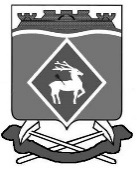 РОССИЙСКАЯ  ФЕДЕРАЦИЯРОСТОВСКАЯ ОБЛАСТЬМУНИЦИПАЛЬНОЕ ОБРАЗОВАНИЕ «БЕЛОКАЛИТВИНСКИЙ РАЙОН»АДМИНИСТРАЦИЯ БЕЛОКАЛИТВИНСКОГО РАЙОНА РАСПОРЯЖЕНИЕ29.12.2018			                    № 206                          г.  Белая КалитваОб утверждении штатного расписания Администрации Белокалитвинского района на 2019 годРуководствуясь Федеральным законом Российской Федерации от 06.10.2003                    № 131-ФЗ «Об общих принципах организации местного самоуправления в Российской Федерации», Уставом муниципального образования «Белокалитвинский район», решением Собрания депутатов Белокалитвинского района от 16 марта 2017 года  № 132 «Об оплате труда муниципальных служащих в органах  местного самоуправления Белокалитвинского района»: Утвердить штатное расписание аппарата Администрации Белокалитвинского района (приложение № 1).Утвердить штатное расписание отдела культуры Администрации Белокалитвинского района (приложение № 2).Утвердить штатное расписание отдела образования Администрации Белокалитвинского района (приложение № 3).Утвердить штатное расписание Финансового управления Администрации Белокалитвинского района (приложение № 4).Утвердить штатное расписание Управления социальной защиты населения Администрации Белокалитвинского района (приложение № 5).Утвердить штатное расписание Комитета по управлению имуществом Администрации Белокалитвинского района (приложение № 6).Утвердить штатное расписание отдела записи актов гражданского состояния Администрации Белокалитвинского района (приложение № 7).Настоящее распоряжение подлежит официальному опубликованию и распространяется на правоотношения, возникшие с 01 января 2019 года.Контроль     за   исполнением    настоящего  распоряжения  возложить  на     управляющего     делами     Администрации     Белокалитвинского    района                                      Л.Г. Василенко. Глава Администрации  района					О.А. МельниковаВерно:Управляющий   делами								Л.Г. Василенко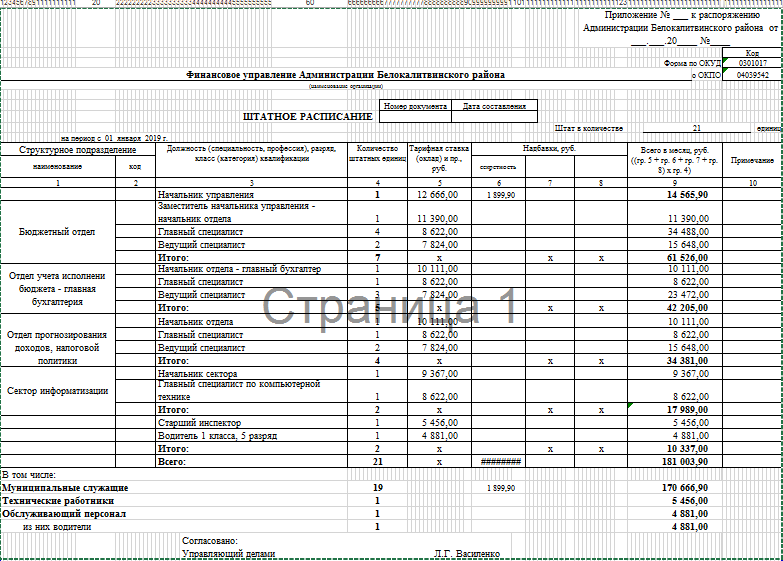 Приложение № 1 к распоряжению Администрации 
Белокалитвинского района          
 от 29.12.2018 № 206Приложение № 1 к распоряжению Администрации 
Белокалитвинского района          
 от 29.12.2018 № 206Приложение № 1 к распоряжению Администрации 
Белокалитвинского района          
 от 29.12.2018 № 206Приложение № 1 к распоряжению Администрации 
Белокалитвинского района          
 от 29.12.2018 № 206Приложение № 1 к распоряжению Администрации 
Белокалитвинского района          
 от 29.12.2018 № 206Приложение № 1 к распоряжению Администрации 
Белокалитвинского района          
 от 29.12.2018 № 206Приложение № 1 к распоряжению Администрации 
Белокалитвинского района          
 от 29.12.2018 № 206Приложение № 1 к распоряжению Администрации 
Белокалитвинского района          
 от 29.12.2018 № 206Приложение № 1 к распоряжению Администрации 
Белокалитвинского района          
 от 29.12.2018 № 206Приложение № 1 к распоряжению Администрации 
Белокалитвинского района          
 от 29.12.2018 № 206Приложение № 1 к распоряжению Администрации 
Белокалитвинского района          
 от 29.12.2018 № 206Приложение № 1 к распоряжению Администрации 
Белокалитвинского района          
 от 29.12.2018 № 206Приложение № 1 к распоряжению Администрации 
Белокалитвинского района          
 от 29.12.2018 № 206КодКодКодКодКодКодКодФорма по ОКУДФорма по ОКУДФорма по ОКУДФорма по ОКУДФорма по ОКУДФорма по ОКУДФорма по ОКУДФорма по ОКУДФорма по ОКУД0301017030101703010170301017030101703010170301017Аппарат Администрации Белокалитвинского районаАппарат Администрации Белокалитвинского районаАппарат Администрации Белокалитвинского районаАппарат Администрации Белокалитвинского районаАппарат Администрации Белокалитвинского районаАппарат Администрации Белокалитвинского районаАппарат Администрации Белокалитвинского районаАппарат Администрации Белокалитвинского районаАппарат Администрации Белокалитвинского районаАппарат Администрации Белокалитвинского районаАппарат Администрации Белокалитвинского районапо ОКПОпо ОКПОпо ОКПОпо ОКПОпо ОКПОпо ОКПО040395420403954204039542040395420403954204039542Номер составленияДата составленияДата составленияДата составленияДата составленияШТАТНОЕ РАСПИСАНИЕШТАТНОЕ РАСПИСАНИЕШТАТНОЕ РАСПИСАНИЕШТАТНОЕ РАСПИСАНИЕШТАТНОЕ РАСПИСАНИЕна период с  01  января  2019 г.на период с  01  января  2019 г.на период с  01  января  2019 г.на период с  01  января  2019 г.на период с  01  января  2019 г.   Штат в количестве 116,5 единиц   Штат в количестве 116,5 единиц   Штат в количестве 116,5 единиц   Штат в количестве 116,5 единиц   Штат в количестве 116,5 единиц   Штат в количестве 116,5 единиц   Штат в количестве 116,5 единиц   Штат в количестве 116,5 единиц   Штат в количестве 116,5 единиц   Штат в количестве 116,5 единиц   Штат в количестве 116,5 единиц   Штат в количестве 116,5 единиц   Штат в количестве 116,5 единиц   Штат в количестве 116,5 единиц   Штат в количестве 116,5 единицСтруктурное
 подразделениеСтруктурное
 подразделениекодДолжность (специальность,
профессия), разряд, класс 
(категория) квалификацииДолжность (специальность,
профессия), разряд, класс 
(категория) квалификацииКоличество штатных 
единицКоличество штатных 
единицКоличество штатных 
единицТарифная
ставка (оклад)
и пр., руб.Тарифная
ставка (оклад)
и пр., руб.Тарифная
ставка (оклад)
и пр., руб.Тарифная
ставка (оклад)
и пр., руб.Надбавки, руб.Надбавки, руб.Надбавки, руб.Надбавки, руб.Надбавки, руб.Надбавки, руб.Надбавки, руб.Надбавки, руб.Надбавки, руб.Всего в месяц, руб.
((гр.5+гр.6+гр.7+гр.8) х гр.4)Всего в месяц, руб.
((гр.5+гр.6+гр.7+гр.8) х гр.4)Всего в месяц, руб.
((гр.5+гр.6+гр.7+гр.8) х гр.4)Всего в месяц, руб.
((гр.5+гр.6+гр.7+гр.8) х гр.4)Всего в месяц, руб.
((гр.5+гр.6+гр.7+гр.8) х гр.4)Всего в месяц, руб.
((гр.5+гр.6+гр.7+гр.8) х гр.4)Всего в месяц, руб.
((гр.5+гр.6+гр.7+гр.8) х гр.4)Всего в месяц, руб.
((гр.5+гр.6+гр.7+гр.8) х гр.4)Всего в месяц, руб.
((гр.5+гр.6+гр.7+гр.8) х гр.4)Приме
чаниеПриме
чаниеПриме
чаниенаименованиенаименованиекодДолжность (специальность,
профессия), разряд, класс 
(категория) квалификацииДолжность (специальность,
профессия), разряд, класс 
(категория) квалификацииКоличество штатных 
единицКоличество штатных 
единицКоличество штатных 
единицТарифная
ставка (оклад)
и пр., руб.Тарифная
ставка (оклад)
и пр., руб.Тарифная
ставка (оклад)
и пр., руб.Тарифная
ставка (оклад)
и пр., руб.секретностьсекретностьсекретностьсекретностьсекретностьВсего в месяц, руб.
((гр.5+гр.6+гр.7+гр.8) х гр.4)Всего в месяц, руб.
((гр.5+гр.6+гр.7+гр.8) х гр.4)Всего в месяц, руб.
((гр.5+гр.6+гр.7+гр.8) х гр.4)Всего в месяц, руб.
((гр.5+гр.6+гр.7+гр.8) х гр.4)Всего в месяц, руб.
((гр.5+гр.6+гр.7+гр.8) х гр.4)Всего в месяц, руб.
((гр.5+гр.6+гр.7+гр.8) х гр.4)Всего в месяц, руб.
((гр.5+гр.6+гр.7+гр.8) х гр.4)Всего в месяц, руб.
((гр.5+гр.6+гр.7+гр.8) х гр.4)Всего в месяц, руб.
((гр.5+гр.6+гр.7+гр.8) х гр.4)Приме
чаниеПриме
чаниеПриме
чание112334445555666667788999999999101010Глава Администрации
Белокалитвинского районаГлава Администрации
Белокалитвинского района11118 36018 36018 36018 3609 180,009 180,009 180,009 180,009 180,0027 540,0027 540,0027 540,0027 540,0027 540,0027 540,0027 540,0027 540,0027 540,00Главный специалист по мобилизационной работеГлавный специалист по мобилизационной работе1118 6228 6228 6228 6224 311,004 311,004 311,004 311,004 311,0012 933,0012 933,0012 933,0012 933,0012 933,0012 933,0012 933,0012 933,0012 933,00БухгалтерияБухгалтерияНачальник отдела -
 главный бухгалтерНачальник отдела -
 главный бухгалтер11110 27010 27010 27010 2701 540,501 540,501 540,501 540,501 540,5011 810,5011 810,5011 810,5011 810,5011 810,5011 810,5011 810,5011 810,5011 810,50БухгалтерияБухгалтерияНачальник отдела -
 главный бухгалтерНачальник отдела -
 главный бухгалтер11110 27010 27010 27010 2701 540,501 540,501 540,501 540,501 540,5011 810,5011 810,5011 810,5011 810,5011 810,5011 810,5011 810,5011 810,5011 810,50БухгалтерияБухгалтерияГлавный специалистГлавный специалист1118 6228 6228 6228 6228 622,008 622,008 622,008 622,008 622,008 622,008 622,008 622,008 622,00БухгалтерияБухгалтерияВедущий специалист Ведущий специалист 2227 8247 8247 8247 82415 648,0015 648,0015 648,0015 648,0015 648,0015 648,0015 648,0015 648,0015 648,00БухгалтерияБухгалтерияВедущий специалист Ведущий специалист 2227 8247 8247 8247 82415 648,0015 648,0015 648,0015 648,0015 648,0015 648,0015 648,0015 648,0015 648,00БухгалтерияБухгалтерияСпециалист первой категорииСпециалист первой категории1116 4406 4406 4406 4406 440,006 440,006 440,006 440,006 440,006 440,006 440,006 440,006 440,00БухгалтерияБухгалтерияСпециалист первой категорииСпециалист первой категории1116 4406 4406 4406 4406 440,006 440,006 440,006 440,006 440,006 440,006 440,006 440,006 440,00БухгалтерияБухгалтерияИтого:Итого:555хххх1 540,501 540,501 540,501 540,501 540,50хххх42 520,5042 520,5042 520,5042 520,5042 520,5042 520,5042 520,5042 520,5042 520,50Сектор финансового контроляСектор финансового контроляНачальник сектораНачальник сектора1119 5279 5279 5279 5279 527,009 527,009 527,009 527,009 527,009 527,009 527,009 527,009 527,00Сектор финансового контроляСектор финансового контроляГлавный специалистГлавный специалист1118 6228 6228 6228 6228 622,008 622,008 622,008 622,008 622,008 622,008 622,008 622,008 622,00Сектор финансового контроляСектор финансового контроляВедущий специалистВедущий специалист1117 8247 8247 8247 8247 824,007 824,007 824,007 824,007 824,007 824,007 824,007 824,007 824,00Сектор финансового контроляСектор финансового контроляИтого:Итого:333хххххххх25 973,0025 973,0025 973,0025 973,0025 973,0025 973,0025 973,0025 973,0025 973,00Первый заместитель главы Администрации района по экономическому развитию, инвестиционной политике и местному самоуправлениюПервый заместитель главы Администрации района по экономическому развитию, инвестиционной политике и местному самоуправлению11115 43215 43215 43215 4327 716,007 716,007 716,007 716,007 716,0023 148,0023 148,0023 148,0023 148,0023 148,0023 148,0023 148,0023 148,0023 148,00Отдел экономики, малого бизнеса, инвестиций и местного самоуправления Отдел экономики, малого бизнеса, инвестиций и местного самоуправления Начальник отдела Начальник отдела 11110 27010 27010 27010 2701 540,501 540,501 540,501 540,501 540,5011 810,5011 810,5011 810,5011 810,5011 810,5011 810,5011 810,5011 810,5011 810,50Отдел экономики, малого бизнеса, инвестиций и местного самоуправления Отдел экономики, малого бизнеса, инвестиций и местного самоуправления Главный специалистГлавный специалист2228 6228 6228 6228 62217 244,0017 244,0017 244,0017 244,0017 244,0017 244,0017 244,0017 244,0017 244,00Отдел экономики, малого бизнеса, инвестиций и местного самоуправления Отдел экономики, малого бизнеса, инвестиций и местного самоуправления Ведущий специалист Ведущий специалист 2227 8247 8247 8247 82415 648,0015 648,0015 648,0015 648,0015 648,0015 648,0015 648,0015 648,0015 648,00Отдел экономики, малого бизнеса, инвестиций и местного самоуправления Отдел экономики, малого бизнеса, инвестиций и местного самоуправления Специалист первой категории Специалист первой категории 1116 4406 4406 4406 4406 440,006 440,006 440,006 440,006 440,006 440,006 440,006 440,006 440,00Отдел экономики, малого бизнеса, инвестиций и местного самоуправления Отдел экономики, малого бизнеса, инвестиций и местного самоуправления Старший инспекторСтарший инспектор2225 4565 4565 4565 45610 912,0010 912,0010 912,0010 912,0010 912,0010 912,0010 912,0010 912,0010 912,00Отдел экономики, малого бизнеса, инвестиций и местного самоуправления Отдел экономики, малого бизнеса, инвестиций и местного самоуправления Итого:Итого:888хххх1 540,501 540,501 540,501 540,501 540,50хххх62 054,5062 054,5062 054,5062 054,5062 054,5062 054,5062 054,5062 054,5062 054,50Службамуниципальных закупокСлужбамуниципальных закупокНачальник службыНачальник службы11110 27010 27010 27010 27010 270,0010 270,0010 270,0010 270,0010 270,0010 270,0010 270,0010 270,0010 270,00Службамуниципальных закупокСлужбамуниципальных закупокГлавный специалист по организации закупок товаров (работ и услуг) для муниципальных нужд Главный специалист по организации закупок товаров (работ и услуг) для муниципальных нужд 1118 6228 6228 6228 6228 622,008 622,008 622,008 622,008 622,008 622,008 622,008 622,008 622,00Службамуниципальных закупокСлужбамуниципальных закупокГлавный специалист Главный специалист 1118 6228 6228 6228 6228 622,008 622,008 622,008 622,008 622,008 622,008 622,008 622,008 622,00Службамуниципальных закупокСлужбамуниципальных закупокИтого:Итого:333хххххххх27 514,0027 514,0027 514,0027 514,0027 514,0027 514,0027 514,0027 514,0027 514,00Юридический отделЮридический отделНачальник отделаНачальник отдела11110 27010 27010 27010 2701 540,501 540,501 540,501 540,501 540,5011 810,5011 810,5011 810,5011 810,5011 810,5011 810,5011 810,5011 810,5011 810,50Юридический отделЮридический отделГлавный специалист Главный специалист 11186228622862286228 622,008 622,008 622,008 622,008 622,008 622,008 622,008 622,008 622,00Юридический отделЮридический отделГлавный специалист Главный специалист 11186228622862286228 622,008 622,008 622,008 622,008 622,008 622,008 622,008 622,008 622,00Юридический отделЮридический отделВедущий специалист административной комиссииВедущий специалист административной комиссии1117 8247 8247 8247 8247 824,007 824,007 824,007 824,007 824,007 824,007 824,007 824,007 824,00Юридический отделЮридический отделВедущий специалист административной комиссииВедущий специалист административной комиссии1117 8247 8247 8247 8247 824,007 824,007 824,007 824,007 824,007 824,007 824,007 824,007 824,00Юридический отделЮридический отделВедущий специалист Ведущий специалист 1117 8247 8247 8247 8247 824,007 824,007 824,007 824,007 824,007 824,007 824,007 824,007 824,00Юридический отделЮридический отделИтого:Итого:444хххх1 540,501 540,501 540,501 540,501 540,50хххх36 080,5036 080,5036 080,5036 080,5036 080,5036 080,5036 080,5036 080,5036 080,50Сектор по противодействию коррупцииСектор по противодействию коррупцииНачальник сектораНачальник сектора1119 5279 5279 5279 5279 527,009 527,009 527,009 527,009 527,009 527,009 527,009 527,009 527,00Сектор по противодействию коррупцииСектор по противодействию коррупцииВедущий специалистВедущий специалист1117 8247 8247 8247 8247 824,007 824,007 824,007 824,007 824,007 824,007 824,007 824,007 824,00Сектор по противодействию коррупцииСектор по противодействию коррупцииИтого:Итого:222хххххххх17 351,0017 351,0017 351,0017 351,0017 351,0017 351,0017 351,0017 351,0017 351,00Отдел сельского хозяйства, продовольствия и защиты окружающей средыОтдел сельского хозяйства, продовольствия и защиты окружающей средыНачальник отдела сельского хозяйства, продовольствия и защиты окружающей средыНачальник отдела сельского хозяйства, продовольствия и защиты окружающей среды11110 27010 27010 27010 2701 540,501 540,501 540,501 540,501 540,5011 810,5011 810,5011 810,5011 810,5011 810,5011 810,5011 810,5011 810,5011 810,50Отдел сельского хозяйства, продовольствия и защиты окружающей средыОтдел сельского хозяйства, продовольствия и защиты окружающей средыГлавный специалист по земледелию, землепользованию, и контролю за соблюдением земельного законодательстваГлавный специалист по земледелию, землепользованию, и контролю за соблюдением земельного законодательства1118 6228 6228 6228 6228 622,008 622,008 622,008 622,008 622,008 622,008 622,008 622,008 622,00Отдел сельского хозяйства, продовольствия и защиты окружающей средыОтдел сельского хозяйства, продовольствия и защиты окружающей средыГлавный специалист  по защите окружающей среды, механизации и охране трудаГлавный специалист  по защите окружающей среды, механизации и охране труда1118 6228 6228 6228 6228 622,008 622,008 622,008 622,008 622,008 622,008 622,008 622,008 622,00Отдел сельского хозяйства, продовольствия и защиты окружающей средыОтдел сельского хозяйства, продовольствия и защиты окружающей средыГлавный специалист
по экономическим вопросамГлавный специалист
по экономическим вопросам1118 6228 6228 6228 6228 622,008 622,008 622,008 622,008 622,008 622,008 622,008 622,008 622,00Отдел сельского хозяйства, продовольствия и защиты окружающей средыОтдел сельского хозяйства, продовольствия и защиты окружающей средыГлавный специалист по финансовым вопросамГлавный специалист по финансовым вопросам1118 6228 6228 6228 6228 622,008 622,008 622,008 622,008 622,008 622,008 622,008 622,008 622,00Отдел сельского хозяйства, продовольствия и защиты окружающей средыОтдел сельского хозяйства, продовольствия и защиты окружающей средыВедущий специалист по 
экономическим вопросамВедущий специалист по 
экономическим вопросам1117 8247 8247 8247 8247 824,007 824,007 824,007 824,007 824,007 824,007 824,007 824,007 824,00Отдел сельского хозяйства, продовольствия и защиты окружающей средыОтдел сельского хозяйства, продовольствия и защиты окружающей средыСтарший инспекторСтарший инспектор1115 4565 4565 4565 4565 456,005 456,005 456,005 456,005 456,005 456,005 456,005 456,005 456,00Отдел сельского хозяйства, продовольствия и защиты окружающей средыОтдел сельского хозяйства, продовольствия и защиты окружающей средыИтого:Итого:777хххххххх59 578,5059 578,5059 578,5059 578,5059 578,5059 578,5059 578,5059 578,5059 578,50Заместитель главы Администрации района по  строительству, промышленности, транспорту, связиЗаместитель главы Администрации района по  строительству, промышленности, транспорту, связи11113 41113 41113 41113 4112 011,652 011,652 011,652 011,652 011,6515 422,6515 422,6515 422,6515 422,6515 422,6515 422,6515 422,6515 422,6515 422,65Отдел 
строительства, промышленности,
транспорта, связиОтдел 
строительства, промышленности,
транспорта, связиНачальник отдела Начальник отдела 11110 27010 27010 27010 27010 270,0010 270,0010 270,0010 270,0010 270,0010 270,0010 270,0010 270,0010 270,00Отдел 
строительства, промышленности,
транспорта, связиОтдел 
строительства, промышленности,
транспорта, связиГлавный специалистГлавный специалист1118 6228 6228 6228 6228 622,008 622,008 622,008 622,008 622,008 622,008 622,008 622,008 622,00Отдел 
строительства, промышленности,
транспорта, связиОтдел 
строительства, промышленности,
транспорта, связиГлавный специалист по транспорту и связиГлавный специалист по транспорту и связи1118 6228 6228 6228 6228 622,008 622,008 622,008 622,008 622,008 622,008 622,008 622,008 622,00Отдел 
строительства, промышленности,
транспорта, связиОтдел 
строительства, промышленности,
транспорта, связиВедущий специалистВедущий специалист2227 8247 8247 8247 82415 648,0015 648,0015 648,0015 648,0015 648,0015 648,0015 648,0015 648,0015 648,00Отдел 
строительства, промышленности,
транспорта, связиОтдел 
строительства, промышленности,
транспорта, связиСтарший инспекторСтарший инспектор1115 4565 4565 4565 4565 456,005 456,005 456,005 456,005 456,005 456,005 456,005 456,005 456,00Отдел 
строительства, промышленности,
транспорта, связиОтдел 
строительства, промышленности,
транспорта, связиИтого:Итого:666хххххххх48618,0048618,0048618,0048618,0048618,0048618,0048618,0048618,0048618,00Служба реализации жилищных программСлужба реализации жилищных программНачальник службыНачальник службы11110 27010 27010 27010 27010 270,0010 270,0010 270,0010 270,0010 270,0010 270,0010 270,0010 270,0010 270,00Служба реализации жилищных программСлужба реализации жилищных программВедущий специалист Ведущий специалист 2227 8247 8247 8247 82415 648,0015 648,0015 648,0015 648,0015 648,0015 648,0015 648,0015 648,0015 648,00Служба реализации жилищных программСлужба реализации жилищных программИнспектор Инспектор 2225 1945 1945 1945 19410 388,0010 388,0010 388,0010 388,0010 388,0010 388,0010 388,0010 388,0010 388,00Служба реализации жилищных программСлужба реализации жилищных программИтого:Итого:555хххххххх36 306,0036 306,0036 306,0036 306,0036 306,0036 306,0036 306,0036 306,0036 306,00Заместитель главы 
Администрации района 
по  жилищно-коммунальному хозяйствуЗаместитель главы 
Администрации района 
по  жилищно-коммунальному хозяйству11113 41113 41113 41113 4112 011,652 011,652 011,652 011,652 011,6515 422,6515 422,6515 422,6515 422,6515 422,6515 422,6515 422,6515 422,6515 422,65Отдел 
 жилищно-коммунального 
хозяйстваОтдел 
 жилищно-коммунального 
хозяйстваНачальник отдела Начальник отдела 11110 27010 27010 27010 27010 270,0010 270,0010 270,0010 270,0010 270,0010 270,0010 270,0010 270,0010 270,00Отдел 
 жилищно-коммунального 
хозяйстваОтдел 
 жилищно-коммунального 
хозяйстваГлавный специалист Главный специалист 1118 6228 6228 6228 6228 622,008 622,008 622,008 622,008 622,008 622,008 622,008 622,008 622,00Отдел 
 жилищно-коммунального 
хозяйстваОтдел 
 жилищно-коммунального 
хозяйстваВедущий специалист Ведущий специалист 4447 8247 8247 8247 82431 296,0031 296,0031 296,0031 296,0031 296,0031 296,0031 296,0031 296,0031 296,00Отдел 
 жилищно-коммунального 
хозяйстваОтдел 
 жилищно-коммунального 
хозяйстваСтарший инспектор Старший инспектор 1115 4565 4565 4565 4565 456,005 456,005 456,005 456,005 456,005 456,005 456,005 456,005 456,00Отдел 
 жилищно-коммунального 
хозяйстваОтдел 
 жилищно-коммунального 
хозяйстваИнспектор Инспектор 1115 1945 1945 1945 1945 194,005 194,005 194,005 194,005 194,005 194,005 194,005 194,005 194,00Отдел 
 жилищно-коммунального 
хозяйстваОтдел 
 жилищно-коммунального 
хозяйстваИтого:Итого:888хххххххх60 838,0060 838,0060 838,0060 838,0060 838,0060 838,0060 838,0060 838,0060 838,00Главный архитекторГлавный архитектор11113 41113 41113 41113 4112 011,652 011,652 011,652 011,652 011,6515 422,6515 422,6515 422,6515 422,6515 422,6515 422,6515 422,6515 422,6515 422,65Отдел архитектурыОтдел архитектурыГлавный специалистГлавный специалист1118 6228 6228 6228 6228 622,008 622,008 622,008 622,008 622,008 622,008 622,008 622,008 622,00Отдел архитектурыОтдел архитектурыВедущий специалистВедущий специалист3337 8247 8247 8247 82423 472,0023 472,0023 472,0023 472,0023 472,0023 472,0023 472,0023 472,0023 472,00Отдел архитектурыОтдел архитектурыСпециалист первой категорииСпециалист первой категории1116 4406 4406 4406 440966,00966,00966,00966,00966,007 406,007 406,007 406,007 406,007 406,007 406,007 406,007 406,007 406,00Отдел архитектурыОтдел архитектурыСтарший инспектор Старший инспектор 2225 4565 4565 4565 45610 912,0010 912,0010 912,0010 912,0010 912,0010 912,0010 912,0010 912,0010 912,00Отдел архитектурыОтдел архитектурыИтого:Итого:888хххх2 977,652 977,652 977,652 977,652 977,65хххх65 834,6565 834,6565 834,6565 834,6565 834,6565 834,6565 834,6565 834,6565 834,65Заместитель главы Администрации района по вопросам казачества, спорту, молодежи и делам ГО и ЧСЗаместитель главы Администрации района по вопросам казачества, спорту, молодежи и делам ГО и ЧС11113 41113 41113 41113 4112 011,652 011,652 011,652 011,652 011,6515 422,6515 422,6515 422,6515 422,6515 422,6515 422,6515 422,6515 422,6515 422,65Ведущий специалист по работе с общественными организациями, противодействию экстремизму, терроризму Ведущий специалист по работе с общественными организациями, противодействию экстремизму, терроризму 1117 8247 8247 8247 8247 824,007 824,007 824,007 824,007 824,007 824,007 824,007 824,007 824,00Старший инспектор Старший инспектор 2225 4565 4565 4565 45610 912,0010 912,0010 912,0010 912,0010 912,0010 912,0010 912,0010 912,0010 912,00Служба по физической культуре, спорту и делам молодежиСлужба по физической культуре, спорту и делам молодежиНачальник службыНачальник службы11110 27010 27010 27010 27010 270,0010 270,0010 270,0010 270,0010 270,0010 270,0010 270,0010 270,0010 270,00Служба по физической культуре, спорту и делам молодежиСлужба по физической культуре, спорту и делам молодежиГлавный специалист Главный специалист 1118 6228 6228 6228 6228 622,008 622,008 622,008 622,008 622,008 622,008 622,008 622,008 622,00Служба по физической культуре, спорту и делам молодежиСлужба по физической культуре, спорту и делам молодежиВедущий специалист по работе с молодежью Ведущий специалист по работе с молодежью 1117 8247 8247 8247 8247 824,007 824,007 824,007 824,007 824,007 824,007 824,007 824,007 824,00Служба по физической культуре, спорту и делам молодежиСлужба по физической культуре, спорту и делам молодежиИтого:Итого:333хххххххх26 716,0026 716,0026 716,0026 716,0026 716,0026 716,0026 716,0026 716,0026 716,00Заместитель главы Администрации района по социальным вопросамЗаместитель главы Администрации района по социальным вопросам11113 41113 41113 41113 4112 011,652 011,652 011,652 011,652 011,6515 422,6515 422,6515 422,6515 422,6515 422,6515 422,6515 422,6515 422,6515 422,65Сектор по социальным вопросамСектор по социальным вопросамНачальник сектораНачальник сектора1119 5279 5279 5279 5279 527,009 527,009 527,009 527,009 527,009 527,009 527,009 527,009 527,00Сектор по социальным вопросамСектор по социальным вопросамВедущий специалист по делам несовершеннолетних и защите их правВедущий специалист по делам несовершеннолетних и защите их прав1117 8247 8247 8247 8247 824,007 824,007 824,007 824,007 824,007 824,007 824,007 824,007 824,00Сектор по социальным вопросамСектор по социальным вопросамСтарший инспектор Старший инспектор 1115 4565 4565 4565 4565 456,005 456,005 456,005 456,005 456,005 456,005 456,005 456,005 456,00Сектор по социальным вопросамСектор по социальным вопросамИтого:Итого:333хххххххх22 807,0022 807,0022 807,0022 807,0022 807,0022 807,0022 807,0022 807,0022 807,00Управляющий делами Администрации районаУправляющий делами Администрации района11112 45312 45312 45312 4531 867,951 867,951 867,951 867,951 867,9514 320,9514 320,9514 320,9514 320,9514 320,9514 320,9514 320,9514 320,9514 320,95Общий отделОбщий отделНачальник  отделаНачальник  отдела11110 27010 27010 27010 27010 270,0010 270,0010 270,0010 270,0010 270,0010 270,0010 270,0010 270,0010 270,00Общий отделОбщий отделГлавный специалист по обращениям гражданГлавный специалист по обращениям граждан1118 6228 6228 6228 6221 293,301 293,301 293,301 293,301 293,309 915,309 915,309 915,309 915,309 915,309 915,309 915,309 915,309 915,30Общий отделОбщий отделГлавный специалист Главный специалист 1118 6228 6228 6228 6228 622,008 622,008 622,008 622,008 622,008 622,008 622,008 622,008 622,00Общий отделОбщий отделГлавный специалист 
по кадровой работеГлавный специалист 
по кадровой работе1118 6228 6228 6228 6228 622,008 622,008 622,008 622,008 622,008 622,008 622,008 622,008 622,00Общий отделОбщий отделВедущий специалист по личному приему граждан Ведущий специалист по личному приему граждан 1117 8247 8247 8247 8242 347,202 347,202 347,202 347,202 347,2010 171,2010 171,2010 171,2010 171,2010 171,2010 171,2010 171,2010 171,2010 171,20Общий отделОбщий отделВедущий специалист по делопроизводству и работе с нормативными документамиВедущий специалист по делопроизводству и работе с нормативными документами1117 8247 8247 8247 8247 824,007 824,007 824,007 824,007 824,007 824,007 824,007 824,007 824,00Общий отделОбщий отделИнспектор Инспектор 1115 1945 1945 1945 1945 194,005 194,005 194,005 194,005 194,005 194,005 194,005 194,005 194,00Общий отделОбщий отделИтого:Итого:777хххх3 640,503 640,503 640,503 640,503 640,50хххх60 618,5060 618,5060 618,5060 618,5060 618,5060 618,5060 618,5060 618,5060 618,50Контрольно-
организационная
 службаКонтрольно-
организационная
 службаНачальник службыНачальник службы11110 27010 27010 27010 27010 270,0010 270,0010 270,0010 270,0010 270,0010 270,0010 270,0010 270,0010 270,00Контрольно-
организационная
 службаКонтрольно-
организационная
 службаГлавный специалистГлавный специалист1118 6228 6228 6228 6228 622,008 622,008 622,008 622,008 622,008 622,008 622,008 622,008 622,00Контрольно-
организационная
 службаКонтрольно-
организационная
 службаВедущий специалистВедущий специалист1117 8247 8247 8247 8247 824,007 824,007 824,007 824,007 824,007 824,007 824,007 824,007 824,00Контрольно-
организационная
 службаКонтрольно-
организационная
 службаСтарший инспектор по охране трудаСтарший инспектор по охране труда1115 4565 4565 4565 4565 456,005 456,005 456,005 456,005 456,005 456,005 456,005 456,005 456,00Контрольно-
организационная
 службаКонтрольно-
организационная
 службаИтого:Итого:444хххххххх32 172,0032 172,0032 172,0032 172,0032 172,0032 172,0032 172,0032 172,0032 172,00Отдел 
электронно-информационного
 обеспеченияОтдел 
электронно-информационного
 обеспеченияНачальник отделаНачальник отдела11110 27010 27010 27010 27010 270,0010 270,0010 270,0010 270,0010 270,0010 270,0010 270,0010 270,0010 270,00Отдел 
электронно-информационного
 обеспеченияОтдел 
электронно-информационного
 обеспеченияГлавный специалист по компьютерной технике, работе с персональными данными и защите информацииГлавный специалист по компьютерной технике, работе с персональными данными и защите информации1118 6228 6228 6228 6228 622,008 622,008 622,008 622,008 622,008 622,008 622,008 622,008 622,00Отдел 
электронно-информационного
 обеспеченияОтдел 
электронно-информационного
 обеспеченияВедущий специалистВедущий специалист1117 8247 8247 8247 8247 824,007 824,007 824,007 824,007 824,007 824,007 824,007 824,007 824,00Отдел 
электронно-информационного
 обеспеченияОтдел 
электронно-информационного
 обеспеченияСпециалист первой категории Специалист первой категории 1116 4406 4406 4406 4406 440,006 440,006 440,006 440,006 440,006 440,006 440,006 440,006 440,00Отдел 
электронно-информационного
 обеспеченияОтдел 
электронно-информационного
 обеспеченияСтарший инспекторСтарший инспектор2225 4565 4565 4565 45610 912,0010 912,0010 912,0010 912,0010 912,0010 912,0010 912,0010 912,0010 912,00Отдел 
электронно-информационного
 обеспеченияОтдел 
электронно-информационного
 обеспеченияИтого:Итого:666хххххххх44 068,0044 068,0044 068,0044 068,0044 068,0044 068,0044 068,0044 068,0044 068,00Архивная службаАрхивная службаНачальник архивной службыНачальник архивной службы11110 27010 27010 27010 27010 270,0010 270,0010 270,0010 270,0010 270,0010 270,0010 270,0010 270,0010 270,00Архивная службаАрхивная службаГлавный специалистГлавный специалист1118 6228 6228 6228 6228 622,008 622,008 622,008 622,008 622,008 622,008 622,008 622,008 622,00Архивная службаАрхивная службаВедущий специалист по работе с документами личного состава Ведущий специалист по работе с документами личного состава 1117 8247 8247 8247 8247 824,007 824,007 824,007 824,007 824,007 824,007 824,007 824,007 824,00Архивная службаАрхивная службаСтарший инспектор Старший инспектор 1115 4565 4565 4565 4565 456,005 456,005 456,005 456,005 456,005 456,005 456,005 456,005 456,00Архивная службаАрхивная службаАрхивариусАрхивариус1114 7204 7204 7204 7204 720,004 720,004 720,004 720,004 720,004 720,004 720,004 720,004 720,00Архивная службаАрхивная службаИтого:Итого:555хххххххх36 892,0036 892,0036 892,0036 892,0036 892,0036 892,0036 892,0036 892,0036 892,00Служба эксплуатации зданийСлужба эксплуатации зданийНачальник службы 
эксплуатации зданийНачальник службы 
эксплуатации зданий1118 8568 8568 8568 856хххх8 856,008 856,008 856,008 856,008 856,008 856,008 856,008 856,008 856,00Служба эксплуатации зданийСлужба эксплуатации зданийУборщик служебных помещений, 1 разрядУборщик служебных помещений, 1 разряд7,57,57,53 8803 8803 8803 88029 100,0029 100,0029 100,0029 100,0029 100,0029 100,0029 100,0029 100,0029 100,00Служба эксплуатации зданийСлужба эксплуатации зданийРабочий по обслуживанию
здания, 3 разрядРабочий по обслуживанию
здания, 3 разряд1114 3464 3464 3464 3464 346,004 346,004 346,004 346,004 346,004 346,004 346,004 346,004 346,00Служба эксплуатации зданийСлужба эксплуатации зданийИтого:Итого:9,59,59,5хххххххх42 302,0042 302,0042 302,0042 302,0042 302,0042 302,0042 302,0042 302,0042 302,00Обслуживающий персоналОбслуживающий персоналВодитель 1 класса, 5 разрядВодитель 1 класса, 5 разряд999488148814881488143 929,0043 929,0043 929,0043 929,0043 929,0043 929,0043 929,0043 929,0043 929,00Всего:Всего:116,5116,5116,5хххх43 901,7043 901,7043 901,7043 901,7043 901,70хххх950 541,70950 541,70950 541,70950 541,70950 541,70950 541,70950 541,70950 541,70950 541,70В том числе:В том числе:Муниципальные служащиеМуниципальные служащие79797943 901,7043 901,7043 901,7043 901,7043 901,70762 430,70762 430,70762 430,70762 430,70762 430,70762 430,70762 430,70762 430,70762 430,70       из них за счет областных 
субвенций       из них за счет областных 
субвенций66649338,0049338,0049338,0049338,0049338,0049338,0049338,0049338,0049338,00       за счет передачи полномочий       за счет передачи полномочий777966,00966,00966,00966,00966,0055830,0055830,0055830,0055830,0055830,0055830,0055830,0055830,0055830,00Технические работникиТехнические работники2020200,000,000,000,000,00110 736,00110 736,00110 736,00110 736,00110 736,00110 736,00110 736,00110 736,00110 736,00Обслуживающий персоналОбслуживающий персонал17,517,517,577 375,0077 375,0077 375,0077 375,0077 375,0077 375,0077 375,0077 375,0077 375,00      из них водители      из них водители99943 929,0043 929,0043 929,0043 929,0043 929,0043 929,0043 929,0043 929,0043 929,00
Управляющий делами                                                      Л.Г. Василенко
Управляющий делами                                                      Л.Г. Василенко
Управляющий делами                                                      Л.Г. Василенко
Управляющий делами                                                      Л.Г. Василенко
Управляющий делами                                                      Л.Г. Василенко
Управляющий делами                                                      Л.Г. Василенко
Управляющий делами                                                      Л.Г. Василенко
Управляющий делами                                                      Л.Г. Василенко
Управляющий делами                                                      Л.Г. Василенко
Управляющий делами                                                      Л.Г. Василенко
Управляющий делами                                                      Л.Г. Василенко
Управляющий делами                                                      Л.Г. Василенко
Управляющий делами                                                      Л.Г. Василенко
Управляющий делами                                                      Л.Г. ВасиленкоПриложение № 2 к распоряжению Администрации 
Белокалитвинского района          
                               от 29.12.2018  № 206 Приложение № 2 к распоряжению Администрации 
Белокалитвинского района          
                               от 29.12.2018  № 206 Приложение № 2 к распоряжению Администрации 
Белокалитвинского района          
                               от 29.12.2018  № 206 Приложение № 2 к распоряжению Администрации 
Белокалитвинского района          
                               от 29.12.2018  № 206 Приложение № 2 к распоряжению Администрации 
Белокалитвинского района          
                               от 29.12.2018  № 206 Приложение № 2 к распоряжению Администрации 
Белокалитвинского района          
                               от 29.12.2018  № 206 Приложение № 2 к распоряжению Администрации 
Белокалитвинского района          
                               от 29.12.2018  № 206 Приложение № 2 к распоряжению Администрации 
Белокалитвинского района          
                               от 29.12.2018  № 206 Приложение № 2 к распоряжению Администрации 
Белокалитвинского района          
                               от 29.12.2018  № 206 Приложение № 2 к распоряжению Администрации 
Белокалитвинского района          
                               от 29.12.2018  № 206 Приложение № 2 к распоряжению Администрации 
Белокалитвинского района          
                               от 29.12.2018  № 206 Отдел культуры Администрации Белокалитвинского районаОтдел культуры Администрации Белокалитвинского районаОтдел культуры Администрации Белокалитвинского районаОтдел культуры Администрации Белокалитвинского районаОтдел культуры Администрации Белокалитвинского районаОтдел культуры Администрации Белокалитвинского районаОтдел культуры Администрации Белокалитвинского районаОтдел культуры Администрации Белокалитвинского районаПриложение № 2 к распоряжению Администрации 
Белокалитвинского района          
                               от 29.12.2018  № 206 Приложение № 2 к распоряжению Администрации 
Белокалитвинского района          
                               от 29.12.2018  № 206 Приложение № 2 к распоряжению Администрации 
Белокалитвинского района          
                               от 29.12.2018  № 206 Приложение № 2 к распоряжению Администрации 
Белокалитвинского района          
                               от 29.12.2018  № 206 Приложение № 2 к распоряжению Администрации 
Белокалитвинского района          
                               от 29.12.2018  № 206 Приложение № 2 к распоряжению Администрации 
Белокалитвинского района          
                               от 29.12.2018  № 206 Приложение № 2 к распоряжению Администрации 
Белокалитвинского района          
                               от 29.12.2018  № 206 Приложение № 2 к распоряжению Администрации 
Белокалитвинского района          
                               от 29.12.2018  № 206 Приложение № 2 к распоряжению Администрации 
Белокалитвинского района          
                               от 29.12.2018  № 206 Приложение № 2 к распоряжению Администрации 
Белокалитвинского района          
                               от 29.12.2018  № 206 Приложение № 2 к распоряжению Администрации 
Белокалитвинского района          
                               от 29.12.2018  № 206 Номер составленияНомер составленияНомер составленияДата составленияДата составленияКодКодФорма по ОКУДФорма по ОКУДФорма по ОКУД03010170301017ШТАТНОЕ РАСПИСАНИЕШТАТНОЕ РАСПИСАНИЕШТАТНОЕ РАСПИСАНИЕШТАТНОЕ РАСПИСАНИЕпо ОКПОпо ОКПО0403954204039542на период с  01  января  2019 г.на период с  01  января  2019 г.на период с  01  января  2019 г.на период с  01  января  2019 г.на период с  01  января  2019 г.на период с  01  января  2019 г.на период с  01  января  2019 г.   Штат в количестве    6   единиц   Штат в количестве    6   единиц   Штат в количестве    6   единиц   Штат в количестве    6   единицСтруктурное 
подразделениеСтруктурное 
подразделениекодДолжность (специальность,
профессия), разряд, класс 
(категория) квалификацииДолжность (специальность,
профессия), разряд, класс 
(категория) квалификацииДолжность (специальность,
профессия), разряд, класс 
(категория) квалификацииДолжность (специальность,
профессия), разряд, класс 
(категория) квалификацииКоличество
 штатных 
единицКоличество
 штатных 
единицТарифная
ставка (оклад)
и пр., руб.Тарифная
ставка (оклад)
и пр., руб.Надбавки, руб.Надбавки, руб.Надбавки, руб.Всего в месяц, руб.
((гр.5+гр.6+гр.7+гр.8) х гр.4)Всего в месяц, руб.
((гр.5+гр.6+гр.7+гр.8) х гр.4)Всего в месяц, руб.
((гр.5+гр.6+гр.7+гр.8) х гр.4)Всего в месяц, руб.
((гр.5+гр.6+гр.7+гр.8) х гр.4)Всего в месяц, руб.
((гр.5+гр.6+гр.7+гр.8) х гр.4)Всего в месяц, руб.
((гр.5+гр.6+гр.7+гр.8) х гр.4)Приме
чаниеПриме
чаниенаименованиенаименованиекодДолжность (специальность,
профессия), разряд, класс 
(категория) квалификацииДолжность (специальность,
профессия), разряд, класс 
(категория) квалификацииДолжность (специальность,
профессия), разряд, класс 
(категория) квалификацииДолжность (специальность,
профессия), разряд, класс 
(категория) квалификацииКоличество
 штатных 
единицКоличество
 штатных 
единицТарифная
ставка (оклад)
и пр., руб.Тарифная
ставка (оклад)
и пр., руб.секретностьВсего в месяц, руб.
((гр.5+гр.6+гр.7+гр.8) х гр.4)Всего в месяц, руб.
((гр.5+гр.6+гр.7+гр.8) х гр.4)Всего в месяц, руб.
((гр.5+гр.6+гр.7+гр.8) х гр.4)Всего в месяц, руб.
((гр.5+гр.6+гр.7+гр.8) х гр.4)Всего в месяц, руб.
((гр.5+гр.6+гр.7+гр.8) х гр.4)Всего в месяц, руб.
((гр.5+гр.6+гр.7+гр.8) х гр.4)Приме
чаниеПриме
чание112333344556789999991010Начальник отделаНачальник отделаНачальник отделаНачальник отдела11126661266612666,0012666,0012666,0012666,0012666,0012666,00Главный специалистГлавный специалистГлавный специалистГлавный специалист228622862217244,0017244,0017244,0017244,0017244,0017244,00Старший инспекторСтарший инспекторСтарший инспекторСтарший инспектор225456545610912,0010912,0010912,0010912,0010912,0010912,00ВодительВодительВодительВодитель11488148814881,004881,004881,004881,004881,004881,00Итого:Итого:Итого:Итого:66xxxxx45703,0045703,0045703,0045703,0045703,0045703,00В том числе:В том числе:Муниципальные служащиеМуниципальные служащиеМуниципальные служащиеМуниципальные служащие329910,0029910,0029910,0029910,0029910,0029910,00в т.ч. за счет передачив т.ч. за счет передачив т.ч. за счет передачиполномочийполномочий18622,008622,008622,008622,008622,008622,00Технические работники Технические работники Технические работники 210912,0010912,0010912,0010912,0010912,0010912,00в т.ч. за счет передачив т.ч. за счет передачив т.ч. за счет передачиполномочийполномочий0Обслуживающий персоналОбслуживающий персоналОбслуживающий персоналОбслуживающий персонал14881,004881,004881,00
Управляющий делами                                                   Л.Г. Василенко
Управляющий делами                                                   Л.Г. Василенко
Управляющий делами                                                   Л.Г. Василенко
Управляющий делами                                                   Л.Г. Василенко
Управляющий делами                                                   Л.Г. Василенко
Управляющий делами                                                   Л.Г. Василенко
Управляющий делами                                                   Л.Г. Василенко
Управляющий делами                                                   Л.Г. Василенко
Управляющий делами                                                   Л.Г. ВасиленкоПриложение № 3 к распоряжению Администрации 
Белокалитвинского района          
                               от 29.12.2018 № 206Приложение № 3 к распоряжению Администрации 
Белокалитвинского района          
                               от 29.12.2018 № 206Приложение № 3 к распоряжению Администрации 
Белокалитвинского района          
                               от 29.12.2018 № 206Приложение № 3 к распоряжению Администрации 
Белокалитвинского района          
                               от 29.12.2018 № 206Приложение № 3 к распоряжению Администрации 
Белокалитвинского района          
                               от 29.12.2018 № 206Приложение № 3 к распоряжению Администрации 
Белокалитвинского района          
                               от 29.12.2018 № 206Приложение № 3 к распоряжению Администрации 
Белокалитвинского района          
                               от 29.12.2018 № 206Приложение № 3 к распоряжению Администрации 
Белокалитвинского района          
                               от 29.12.2018 № 206Приложение № 3 к распоряжению Администрации 
Белокалитвинского района          
                               от 29.12.2018 № 206Приложение № 3 к распоряжению Администрации 
Белокалитвинского района          
                               от 29.12.2018 № 206Приложение № 3 к распоряжению Администрации 
Белокалитвинского района          
                               от 29.12.2018 № 206Приложение № 3 к распоряжению Администрации 
Белокалитвинского района          
                               от 29.12.2018 № 206Приложение № 3 к распоряжению Администрации 
Белокалитвинского района          
                               от 29.12.2018 № 206Приложение № 3 к распоряжению Администрации 
Белокалитвинского района          
                               от 29.12.2018 № 206Приложение № 3 к распоряжению Администрации 
Белокалитвинского района          
                               от 29.12.2018 № 206Приложение № 3 к распоряжению Администрации 
Белокалитвинского района          
                               от 29.12.2018 № 206КодКодФорма по ОКУДФорма по ОКУДФорма по ОКУД03010170301017Отдел образования Администрации Белокалитвинского районаОтдел образования Администрации Белокалитвинского районаОтдел образования Администрации Белокалитвинского районаОтдел образования Администрации Белокалитвинского районаОтдел образования Администрации Белокалитвинского районаОтдел образования Администрации Белокалитвинского районаОтдел образования Администрации Белокалитвинского районаОтдел образования Администрации Белокалитвинского районаОтдел образования Администрации Белокалитвинского районаОтдел образования Администрации Белокалитвинского районапо ОКПОпо ОКПО0403954204039542Номер составленияНомер составленияДата составленияДата составленияШТАТНОЕ РАСПИСАНИЕШТАТНОЕ РАСПИСАНИЕШТАТНОЕ РАСПИСАНИЕШТАТНОЕ РАСПИСАНИЕна период с  01  января  2019 г.на период с  01  января  2019 г.на период с  01  января  2019 г.на период с  01  января  2019 г.на период с  01  января  2019 г.на период с  01  января  2019 г.на период с  01  января  2019 г.   Штат в количестве     20   единиц   Штат в количестве     20   единиц   Штат в количестве     20   единиц   Штат в количестве     20   единиц   Штат в количестве     20   единицСтруктурное подразделениеСтруктурное подразделениекодДолжность (специальность,
профессия), разряд, класс 
(категория) квалификацииДолжность (специальность,
профессия), разряд, класс 
(категория) квалификацииДолжность (специальность,
профессия), разряд, класс 
(категория) квалификацииДолжность (специальность,
профессия), разряд, класс 
(категория) квалификацииКоличество
 штатных 
единицКоличество
 штатных 
единицТарифная
ставка (оклад)
и пр., руб.Тарифная
ставка (оклад)
и пр., руб.Надбавки, руб.Надбавки, руб.Надбавки, руб.Всего в месяц, руб.
((гр.5+гр.6+гр.7+гр.8) х гр.4)Всего в месяц, руб.
((гр.5+гр.6+гр.7+гр.8) х гр.4)Всего в месяц, руб.
((гр.5+гр.6+гр.7+гр.8) х гр.4)Всего в месяц, руб.
((гр.5+гр.6+гр.7+гр.8) х гр.4)Приме
чаниенаименованиенаименованиекодДолжность (специальность,
профессия), разряд, класс 
(категория) квалификацииДолжность (специальность,
профессия), разряд, класс 
(категория) квалификацииДолжность (специальность,
профессия), разряд, класс 
(категория) квалификацииДолжность (специальность,
профессия), разряд, класс 
(категория) квалификацииКоличество
 штатных 
единицКоличество
 штатных 
единицТарифная
ставка (оклад)
и пр., руб.Тарифная
ставка (оклад)
и пр., руб.секретностьВсего в месяц, руб.
((гр.5+гр.6+гр.7+гр.8) х гр.4)Всего в месяц, руб.
((гр.5+гр.6+гр.7+гр.8) х гр.4)Всего в месяц, руб.
((гр.5+гр.6+гр.7+гр.8) х гр.4)Всего в месяц, руб.
((гр.5+гр.6+гр.7+гр.8) х гр.4)Приме
чание11233334455678999910Начальник отделаНачальник отделаНачальник отделаНачальник отдела1112 66612 66612 666,0012 666,0012 666,0012 666,00Заместитель начальника отдела по учебной работеЗаместитель начальника отдела по учебной работеЗаместитель начальника отдела по учебной работеЗаместитель начальника отдела по учебной работе1111 39011 39011 390,0011 390,0011 390,0011 390,00Главный специалист по школамГлавный специалист по школамГлавный специалист по школамГлавный специалист по школам338 6228 62225 866,0025 866,0025 866,0025 866,00Главный специалист по дошкольному воспитаниюГлавный специалист по дошкольному воспитаниюГлавный специалист по дошкольному воспитаниюГлавный специалист по дошкольному воспитанию118 6228 6228 622,008 622,008 622,008 622,00Главный специалист по кадровой работеГлавный специалист по кадровой работеГлавный специалист по кадровой работеГлавный специалист по кадровой работе118 6228 6228 622,008 622,008 622,008 622,00Ведущий специалист по охране прав детстваВедущий специалист по охране прав детстваВедущий специалист по охране прав детстваВедущий специалист по охране прав детства667 8247 82446 944,0046 944,0046 944,0046 944,00Ведущий специалист по школамВедущий специалист по школамВедущий специалист по школамВедущий специалист по школам227 8247 82415 648,0015 648,0015 648,0015 648,00Главный специалист по ремонту образовательных учрежденийГлавный специалист по ремонту образовательных учрежденийГлавный специалист по ремонту образовательных учрежденийГлавный специалист по ремонту образовательных учреждений118 6228 6228 622,008 622,008 622,008 622,00ИнспекторИнспекторИнспекторИнспектор225 1945 19410 388,0010 388,0010 388,0010 388,00Водитель 1 класс, 5 разрядВодитель 1 класс, 5 разрядВодитель 1 класс, 5 разрядВодитель 1 класс, 5 разряд114 8814 8814 881,004 881,004 881,004 881,00Уборщик производственных и служебных помещений,1 разрядУборщик производственных и служебных помещений,1 разрядУборщик производственных и служебных помещений,1 разрядУборщик производственных и служебных помещений,1 разряд113 8803 8803 880,003 880,003 880,003 880,00Итого:Итого:Итого:Итого:2020хххх157 529,00157 529,00157 529,00157 529,00В том числе:В том числе:В том числе:В том числе:Муниципальные служащие Муниципальные служащие Муниципальные служащие Муниципальные служащие 1616138380,00138380,00138380,00138380,00из них за счет 
областных субвенцийиз них за счет 
областных субвенцийиз них за счет 
областных субвенцийиз них за счет 
областных субвенций6646944,0046944,0046944,0046944,00Технические работникиТехнические работникиТехнические работникиТехнические работники2210388,0010388,0010388,0010388,00Обслуживающий персонал Обслуживающий персонал Обслуживающий персонал Обслуживающий персонал 228761,008761,008761,008761,00из них водителииз них водители114881,004881,004881,004881,00
Управляющий делами                                                      Л.Г. Василенко
Управляющий делами                                                      Л.Г. Василенко
Управляющий делами                                                      Л.Г. Василенко
Управляющий делами                                                      Л.Г. Василенко
Управляющий делами                                                      Л.Г. Василенко
Управляющий делами                                                      Л.Г. Василенко
Управляющий делами                                                      Л.Г. Василенко
Управляющий делами                                                      Л.Г. Василенко
Управляющий делами                                                      Л.Г. Василенко Приложение № ___ к распоряжению Администрации Белокалитвинского района  от ___.___.20____ №____              Приложение №  5                Приложение №  5                Приложение №  5                Приложение №  5   к распоряжению АдминистрацииБелокалитвинского района                                     
  от 29.12.2018  № 206к распоряжению АдминистрацииБелокалитвинского района                                     
  от 29.12.2018  № 206к распоряжению АдминистрацииБелокалитвинского района                                     
  от 29.12.2018  № 206к распоряжению АдминистрацииБелокалитвинского района                                     
  от 29.12.2018  № 206к распоряжению АдминистрацииБелокалитвинского района                                     
  от 29.12.2018  № 206к распоряжению АдминистрацииБелокалитвинского района                                     
  от 29.12.2018  № 206к распоряжению АдминистрацииБелокалитвинского района                                     
  от 29.12.2018  № 206к распоряжению АдминистрацииБелокалитвинского района                                     
  от 29.12.2018  № 206к распоряжению АдминистрацииБелокалитвинского района                                     
  от 29.12.2018  № 206КодКодФорма по ОКУДФорма по ОКУД03010170301017Управление социальной защиты населения Администрации Белокалитвинского районаУправление социальной защиты населения Администрации Белокалитвинского районаУправление социальной защиты населения Администрации Белокалитвинского районаУправление социальной защиты населения Администрации Белокалитвинского районаУправление социальной защиты населения Администрации Белокалитвинского районаУправление социальной защиты населения Администрации Белокалитвинского районаУправление социальной защиты населения Администрации Белокалитвинского районаУправление социальной защиты населения Администрации Белокалитвинского районаУправление социальной защиты населения Администрации Белокалитвинского районаУправление социальной защиты населения Администрации Белокалитвинского районапо ОКПОпо ОКПО0403954204039542Номер составленияНомер составленияДата составленияДата составленияШТАТНОЕ РАСПИСАНИЕШТАТНОЕ РАСПИСАНИЕШТАТНОЕ РАСПИСАНИЕШТАТНОЕ РАСПИСАНИЕ   УТВЕРЖДЕНО   УТВЕРЖДЕНОна период с  01  января  2019 г.на период с  01  января  2019 г.на период с  01  января  2019 г.на период с  01  января  2019 г.на период с  01  января  2019 г.на период с  01  января  2019 г.на период с  01  января  2019 г.Штат в количестве      63,5    единицШтат в количестве      63,5    единицШтат в количестве      63,5    единицШтат в количестве      63,5    единицСтруктурное 
подразделениеСтруктурное 
подразделениекодДолжность (специальность,
профессия), разряд, класс 
(категория) квалификацииДолжность (специальность,
профессия), разряд, класс 
(категория) квалификацииДолжность (специальность,
профессия), разряд, класс 
(категория) квалификацииДолжность (специальность,
профессия), разряд, класс 
(категория) квалификацииКоличество
 штатных 
единицКоличество
 штатных 
единицТарифная
ставка (оклад)
и пр., руб.Тарифная
ставка (оклад)
и пр., руб.Надбавки, руб.Надбавки, руб.Надбавки, руб.Всего в месяц, руб.
((гр.5+гр.6+гр.7+гр.8) х гр.4)Всего в месяц, руб.
((гр.5+гр.6+гр.7+гр.8) х гр.4)Всего в месяц, руб.
((гр.5+гр.6+гр.7+гр.8) х гр.4)Всего в месяц, руб.
((гр.5+гр.6+гр.7+гр.8) х гр.4)Приме
чаниенаименованиенаименованиекодДолжность (специальность,
профессия), разряд, класс 
(категория) квалификацииДолжность (специальность,
профессия), разряд, класс 
(категория) квалификацииДолжность (специальность,
профессия), разряд, класс 
(категория) квалификацииДолжность (специальность,
профессия), разряд, класс 
(категория) квалификацииКоличество
 штатных 
единицКоличество
 штатных 
единицТарифная
ставка (оклад)
и пр., руб.Тарифная
ставка (оклад)
и пр., руб.секретностьВсего в месяц, руб.
((гр.5+гр.6+гр.7+гр.8) х гр.4)Всего в месяц, руб.
((гр.5+гр.6+гр.7+гр.8) х гр.4)Всего в месяц, руб.
((гр.5+гр.6+гр.7+гр.8) х гр.4)Всего в месяц, руб.
((гр.5+гр.6+гр.7+гр.8) х гр.4)Приме
чание11233334455678999910Начальник управленияНачальник управленияНачальник управленияНачальник управления1112 66612 66612 666,00  12 666,00  12 666,00  12 666,00  Заместитель начальника
 управленияЗаместитель начальника
 управленияЗаместитель начальника
 управленияЗаместитель начальника
 управления1111 39011 39011 390,00  11 390,00  11 390,00  11 390,00  Итого:Итого:Итого:Итого:22хх0,00хх24 056,00  24 056,00  24 056,00  24 056,00  Отдел
государственных пособий
и АСП в денежном выраженииОтдел
государственных пособий
и АСП в денежном выраженииНачальник отделаНачальник отделаНачальник отделаНачальник отдела1110 11110 11110 111,00  10 111,00  10 111,00  10 111,00  Отдел
государственных пособий
и АСП в денежном выраженииОтдел
государственных пособий
и АСП в денежном выраженииГлавный специалистГлавный специалистГлавный специалистГлавный специалист118 6228 6228 622,00  8 622,00  8 622,00  8 622,00  Отдел
государственных пособий
и АСП в денежном выраженииОтдел
государственных пособий
и АСП в денежном выраженииВедущий специалистВедущий специалистВедущий специалистВедущий специалист227 8247 82415 648,00  15 648,00  15 648,00  15 648,00  Отдел
государственных пособий
и АСП в денежном выраженииОтдел
государственных пособий
и АСП в денежном выраженииСпециалист первой категорииСпециалист первой категорииСпециалист первой категорииСпециалист первой категории776 4406 44045 080,00  45 080,00  45 080,00  45 080,00  Отдел
государственных пособий
и АСП в денежном выраженииОтдел
государственных пособий
и АСП в денежном выраженииАрхивариусАрхивариусАрхивариусАрхивариус114 7204 7204 720,00  4 720,00  4 720,00  4 720,00  Отдел
государственных пособий
и АСП в денежном выраженииОтдел
государственных пособий
и АСП в денежном выраженииИтого:Итого:Итого:Итого:1212хх0,00хх84 181,00  84 181,00  84 181,00  84 181,00  Отдел
компенсационных выплат
 и доплатОтдел
компенсационных выплат
 и доплатНачальник отделаНачальник отделаНачальник отделаНачальник отдела1110 11110 11110 111,00  10 111,00  10 111,00  10 111,00  Отдел
компенсационных выплат
 и доплатОтдел
компенсационных выплат
 и доплатГлавный специалистГлавный специалистГлавный специалистГлавный специалист118 6228 6228 622,00  8 622,00  8 622,00  8 622,00  Отдел
компенсационных выплат
 и доплатОтдел
компенсационных выплат
 и доплатВедущий специалистВедущий специалистВедущий специалистВедущий специалист117 8247 8247 824,00  7 824,00  7 824,00  7 824,00  Отдел
компенсационных выплат
 и доплатОтдел
компенсационных выплат
 и доплатСпециалист первой категорииСпециалист первой категорииСпециалист первой категорииСпециалист первой категории226 4406 44012 880,00  12 880,00  12 880,00  12 880,00  Отдел
компенсационных выплат
 и доплатОтдел
компенсационных выплат
 и доплатСтарший инспекторСтарший инспекторСтарший инспекторСтарший инспектор115 4565 4565 456,00  5 456,00  5 456,00  5 456,00  Отдел
компенсационных выплат
 и доплатОтдел
компенсационных выплат
 и доплатИтого:Итого:Итого:Итого:66хх0,00хх44 893,00  44 893,00  44 893,00  44 893,00  Отдел 
автоматизацииОтдел 
автоматизацииНачальник отделаНачальник отделаНачальник отделаНачальник отдела1110 11110 11110 111,00  10 111,00  10 111,00  10 111,00  Отдел 
автоматизацииОтдел 
автоматизацииВедущий специалистВедущий специалистВедущий специалистВедущий специалист117 8247 8247 824,00  7 824,00  7 824,00  7 824,00  Отдел 
автоматизацииОтдел 
автоматизацииСпециалист первой категорииСпециалист первой категорииСпециалист первой категорииСпециалист первой категории226 4406 44012 880,00  12 880,00  12 880,00  12 880,00  Отдел 
автоматизацииОтдел 
автоматизацииИтого:Итого:Итого:Итого:44хх0,00хх30 815,00  30 815,00  30 815,00  30 815,00  Отдел экономики и 
 бухгалтерского учетаОтдел экономики и 
 бухгалтерского учетаНачальник отделаНачальник отделаНачальник отделаНачальник отдела1110 11110 11110 111,00  10 111,00  10 111,00  10 111,00  Отдел экономики и 
 бухгалтерского учетаОтдел экономики и 
 бухгалтерского учетаГлавный бухгалтерГлавный бухгалтерГлавный бухгалтерГлавный бухгалтер1110 11110 11110 111,00  10 111,00  10 111,00  10 111,00  Отдел экономики и 
 бухгалтерского учетаОтдел экономики и 
 бухгалтерского учетаГлавный специалистГлавный специалистГлавный специалистГлавный специалист118 6228 6228 622,00  8 622,00  8 622,00  8 622,00  Отдел экономики и 
 бухгалтерского учетаОтдел экономики и 
 бухгалтерского учетаВедущий специалистВедущий специалистВедущий специалистВедущий специалист227 8247 82415 648,00  15 648,00  15 648,00  15 648,00  Отдел экономики и 
 бухгалтерского учетаОтдел экономики и 
 бухгалтерского учетаСпециалист первой категорииСпециалист первой категорииСпециалист первой категорииСпециалист первой категории446 4406 44025 760,00  25 760,00  25 760,00  25 760,00  Отдел экономики и 
 бухгалтерского учетаОтдел экономики и 
 бухгалтерского учетаСтарший инспекторСтарший инспекторСтарший инспекторСтарший инспектор115 4565 4565 456,00  5 456,00  5 456,00  5 456,00  Отдел экономики и 
 бухгалтерского учетаОтдел экономики и 
 бухгалтерского учетаИтого:Итого:Итого:Итого:1010хх0,00хх75 708,00  75 708,00  75 708,00  75 708,00  Отдел 
жилищных субсидий
и льготОтдел 
жилищных субсидий
и льготНачальник отделаНачальник отделаНачальник отделаНачальник отдела1110 11110 11110 111,00  10 111,00  10 111,00  10 111,00  Отдел 
жилищных субсидий
и льготОтдел 
жилищных субсидий
и льготГлавный специалистГлавный специалистГлавный специалистГлавный специалист118 6228 6228 622,00  8 622,00  8 622,00  8 622,00  Отдел 
жилищных субсидий
и льготОтдел 
жилищных субсидий
и льготВедущий специалистВедущий специалистВедущий специалистВедущий специалист557 8247 82439 120,00  39 120,00  39 120,00  39 120,00  Отдел 
жилищных субсидий
и льготОтдел 
жилищных субсидий
и льготСпециалист первой категорииСпециалист первой категорииСпециалист первой категорииСпециалист первой категории666 4406 44038 640,00  38 640,00  38 640,00  38 640,00  Отдел 
жилищных субсидий
и льготОтдел 
жилищных субсидий
и льготСпециалист второй категорииСпециалист второй категорииСпециалист второй категорииСпециалист второй категории335 6975 69717 091,00  17 091,00  17 091,00  17 091,00  Отдел 
жилищных субсидий
и льготОтдел 
жилищных субсидий
и льготСтарший инспекторСтарший инспекторСтарший инспекторСтарший инспектор665 4565 45632 736,00  32 736,00  32 736,00  32 736,00  Отдел 
жилищных субсидий
и льготОтдел 
жилищных субсидий
и льготАрхивариусАрхивариусАрхивариусАрхивариус114 7204 7204 720,00  4 720,00  4 720,00  4 720,00  Отдел 
жилищных субсидий
и льготОтдел 
жилищных субсидий
и льготИтого:Итого:Итого:Итого:2323хх0,00хх151 040,00  151 040,00  151 040,00  151 040,00  Служба кадров, делопроизводства и общих вопросовСлужба кадров, делопроизводства и общих вопросовВедущий специалист по юридическим вопросамВедущий специалист по юридическим вопросамВедущий специалист по юридическим вопросамВедущий специалист по юридическим вопросам117 8247 8247 824,00  7 824,00  7 824,00  7 824,00  Служба кадров, делопроизводства и общих вопросовСлужба кадров, делопроизводства и общих вопросовСпециалист первой категорииСпециалист первой категорииСпециалист первой категорииСпециалист первой категории116 4406 4406 440,00  6 440,00  6 440,00  6 440,00  Служба кадров, делопроизводства и общих вопросовСлужба кадров, делопроизводства и общих вопросовСпециалист второй категорииСпециалист второй категорииСпециалист второй категорииСпециалист второй категории115 6975 6975 697,00  5 697,00  5 697,00  5 697,00  Служба кадров, делопроизводства и общих вопросовСлужба кадров, делопроизводства и общих вопросовИтого:Итого:Итого:Итого:33хх0,00хх19 961,00  19 961,00  19 961,00  19 961,00  Обслуживающий персоналОбслуживающий персоналВодитель 1 класса, 5 разрядВодитель 1 класса, 5 разрядВодитель 1 класса, 5 разрядВодитель 1 класса, 5 разряд114 8814 8814 881,00  4 881,00  4 881,00  4 881,00  Обслуживающий персоналОбслуживающий персоналУборщик производственных 
и служебных помещений,
1 разрядУборщик производственных 
и служебных помещений,
1 разрядУборщик производственных 
и служебных помещений,
1 разрядУборщик производственных 
и служебных помещений,
1 разряд223 8803 8807 760,00  7 760,00  7 760,00  7 760,00  Обслуживающий персоналОбслуживающий персоналРабочий по обслуживанию
 здания, 3 разрядРабочий по обслуживанию
 здания, 3 разрядРабочий по обслуживанию
 здания, 3 разрядРабочий по обслуживанию
 здания, 3 разряд0,50,54 3464 3462 173,00  2 173,00  2 173,00  2 173,00  Обслуживающий персоналОбслуживающий персоналИтого:Итого:Итого:Итого:3,53,5хх0,00хх14 814,00  14 814,00  14 814,00  14 814,00  ВСЕГО:ВСЕГО:ВСЕГО:ВСЕГО:63,563,5хх0,00хх445 468,00  445 468,00  445 468,00  445 468,00  В том числе за счет областных субвенций:В том числе за счет областных субвенций:В том числе за счет областных субвенций:В том числе за счет областных субвенций:В том числе за счет областных субвенций:Муниципальные служащиеМуниципальные служащиеМуниципальные служащиеМуниципальные служащие5050377 566,00  377 566,00  377 566,00  377 566,00  Технические работникиТехнические работникиТехнические работники101053 088,00  53 088,00  53 088,00  53 088,00  Обслуживающий персоналОбслуживающий персоналОбслуживающий персоналОбслуживающий персонал3,53,514 814,00  14 814,00  14 814,00  14 814,00      из них водители    из них водители114 881,00  4 881,00  4 881,00  4 881,00  Управляющий делами                                   Л.Г. ВасиленкоУправляющий делами                                   Л.Г. ВасиленкоУправляющий делами                                   Л.Г. ВасиленкоУправляющий делами                                   Л.Г. ВасиленкоУправляющий делами                                   Л.Г. ВасиленкоУправляющий делами                                   Л.Г. ВасиленкоУправляющий делами                                   Л.Г. ВасиленкоУправляющий делами                                   Л.Г. ВасиленкоУправляющий делами                                   Л.Г. Василенко             Приложение №  6                 Приложение №  6                 Приложение №  6                 Приложение №  6                 Приложение №  6                 Приложение №  6                 Приложение №  6                 Приложение №  6                 Приложение №  6    к распоряжению Администрации 
Белокалитвинского района    
от 29.12.2018 № 206к распоряжению Администрации 
Белокалитвинского района    
от 29.12.2018 № 206к распоряжению Администрации 
Белокалитвинского района    
от 29.12.2018 № 206к распоряжению Администрации 
Белокалитвинского района    
от 29.12.2018 № 206к распоряжению Администрации 
Белокалитвинского района    
от 29.12.2018 № 206к распоряжению Администрации 
Белокалитвинского района    
от 29.12.2018 № 206к распоряжению Администрации 
Белокалитвинского района    
от 29.12.2018 № 206к распоряжению Администрации 
Белокалитвинского района    
от 29.12.2018 № 206к распоряжению Администрации 
Белокалитвинского района    
от 29.12.2018 № 206к распоряжению Администрации 
Белокалитвинского района    
от 29.12.2018 № 206к распоряжению Администрации 
Белокалитвинского района    
от 29.12.2018 № 206к распоряжению Администрации 
Белокалитвинского района    
от 29.12.2018 № 206к распоряжению Администрации 
Белокалитвинского района    
от 29.12.2018 № 206к распоряжению Администрации 
Белокалитвинского района    
от 29.12.2018 № 206к распоряжению Администрации 
Белокалитвинского района    
от 29.12.2018 № 206к распоряжению Администрации 
Белокалитвинского района    
от 29.12.2018 № 206к распоряжению Администрации 
Белокалитвинского района    
от 29.12.2018 № 206КодКодКодКомитет по управлению имуществом Администрации Белокалитвинсмкого районаКомитет по управлению имуществом Администрации Белокалитвинсмкого районаКомитет по управлению имуществом Администрации Белокалитвинсмкого районаКомитет по управлению имуществом Администрации Белокалитвинсмкого районаКомитет по управлению имуществом Администрации Белокалитвинсмкого районаКомитет по управлению имуществом Администрации Белокалитвинсмкого районаКомитет по управлению имуществом Администрации Белокалитвинсмкого районаКомитет по управлению имуществом Администрации Белокалитвинсмкого районаКомитет по управлению имуществом Администрации Белокалитвинсмкого районаКомитет по управлению имуществом Администрации Белокалитвинсмкого районаКомитет по управлению имуществом Администрации Белокалитвинсмкого районаКомитет по управлению имуществом Администрации Белокалитвинсмкого районаКомитет по управлению имуществом Администрации Белокалитвинсмкого районаКомитет по управлению имуществом Администрации Белокалитвинсмкого районаКомитет по управлению имуществом Администрации Белокалитвинсмкого районаФорма по ОКУДФорма по ОКУДФорма по ОКУДФорма по ОКУДФорма по ОКУДФорма по ОКУДФорма по ОКУДФорма по ОКУД030101703010170301017по ОКПОпо ОКПОпо ОКПОпо ОКПОпо ОКПОпо ОКПОпо ОКПОпо ОКПО340905333409053334090533Номер составленияНомер составленияДата составленияДата составленияДата составленияДата составленияДата составленияДата составленияШТАТНОЕ РАСПИСАНИЕШТАТНОЕ РАСПИСАНИЕШТАТНОЕ РАСПИСАНИЕШТАТНОЕ РАСПИСАНИЕна период с  01.01.2019 г.на период с  01.01.2019 г.на период с  01.01.2019 г.на период с  01.01.2019 г.на период с  01.01.2019 г.на период с  01.01.2019 г.на период с  01.01.2019 г.Структурное подразделениеСтруктурное подразделениекодДолжность (специальность,
профессия), разряд, класс 
(категория) квалификацииДолжность (специальность,
профессия), разряд, класс 
(категория) квалификацииДолжность (специальность,
профессия), разряд, класс 
(категория) квалификацииДолжность (специальность,
профессия), разряд, класс 
(категория) квалификацииКоличество
 штатных 
единицКоличество
 штатных 
единицКоличество
 штатных 
единицКоличество
 штатных 
единицТарифная
ставка (оклад)
и пр., руб.Тарифная
ставка (оклад)
и пр., руб.Тарифная
ставка (оклад)
и пр., руб.Тарифная
ставка (оклад)
и пр., руб.Надбавки, руб.Надбавки, руб.Надбавки, руб.Надбавки, руб.Надбавки, руб.Надбавки, руб.Всего в месяц, руб.
((гр.5+гр.6+гр.7+гр.8) х гр.4)Всего в месяц, руб.
((гр.5+гр.6+гр.7+гр.8) х гр.4)Всего в месяц, руб.
((гр.5+гр.6+гр.7+гр.8) х гр.4)Всего в месяц, руб.
((гр.5+гр.6+гр.7+гр.8) х гр.4)Всего в месяц, руб.
((гр.5+гр.6+гр.7+гр.8) х гр.4)Всего в месяц, руб.
((гр.5+гр.6+гр.7+гр.8) х гр.4)Всего в месяц, руб.
((гр.5+гр.6+гр.7+гр.8) х гр.4)Всего в месяц, руб.
((гр.5+гр.6+гр.7+гр.8) х гр.4)Приме
чаниеПриме
чаниеПриме
чаниенаименованиенаименованиекодДолжность (специальность,
профессия), разряд, класс 
(категория) квалификацииДолжность (специальность,
профессия), разряд, класс 
(категория) квалификацииДолжность (специальность,
профессия), разряд, класс 
(категория) квалификацииДолжность (специальность,
профессия), разряд, класс 
(категория) квалификацииКоличество
 штатных 
единицКоличество
 штатных 
единицКоличество
 штатных 
единицКоличество
 штатных 
единицТарифная
ставка (оклад)
и пр., руб.Тарифная
ставка (оклад)
и пр., руб.Тарифная
ставка (оклад)
и пр., руб.Тарифная
ставка (оклад)
и пр., руб.секретностьсекретностьВсего в месяц, руб.
((гр.5+гр.6+гр.7+гр.8) х гр.4)Всего в месяц, руб.
((гр.5+гр.6+гр.7+гр.8) х гр.4)Всего в месяц, руб.
((гр.5+гр.6+гр.7+гр.8) х гр.4)Всего в месяц, руб.
((гр.5+гр.6+гр.7+гр.8) х гр.4)Всего в месяц, руб.
((гр.5+гр.6+гр.7+гр.8) х гр.4)Всего в месяц, руб.
((гр.5+гр.6+гр.7+гр.8) х гр.4)Всего в месяц, руб.
((гр.5+гр.6+гр.7+гр.8) х гр.4)Всего в месяц, руб.
((гр.5+гр.6+гр.7+гр.8) х гр.4)Приме
чаниеПриме
чаниеПриме
чание11233334444555566778899999999101010Председатель комитетаПредседатель комитетаПредседатель комитетаПредседатель комитета11111266612666126661266612666,0012666,0012666,0012666,0012666,0012666,0012666,0012666,00Главный специалистГлавный специалистГлавный специалистГлавный специалист111186228622862286228622,008622,008622,008622,008622,008622,008622,008622,00Главный специалист
 по учету имуществаГлавный специалист
 по учету имуществаГлавный специалист
 по учету имуществаГлавный специалист
 по учету имущества111186228622862286228622,008622,008622,008622,008622,008622,008622,008622,00Главный специалист по земельным отношениямГлавный специалист по земельным отношениямГлавный специалист по земельным отношениямГлавный специалист по земельным отношениям111186228622862286228622,008622,008622,008622,008622,008622,008622,008622,00Ведущий специалист 
по земельным отношениямВедущий специалист 
по земельным отношениямВедущий специалист 
по земельным отношениямВедущий специалист 
по земельным отношениям2222782478247824782415648,0015648,0015648,0015648,0015648,0015648,0015648,0015648,00Ведущий специалист
по приватизации имущества
и земельных участковВедущий специалист
по приватизации имущества
и земельных участковВедущий специалист
по приватизации имущества
и земельных участковВедущий специалист
по приватизации имущества
и земельных участков111178247824782478247824,007824,007824,007824,007824,007824,007824,007824,00Ведущий специалист 
по аренде имуществаВедущий специалист 
по аренде имуществаВедущий специалист 
по аренде имуществаВедущий специалист 
по аренде имущества111178247824782478247824,007824,007824,007824,007824,007824,007824,007824,00Ведущий специалист - инспектор по муниципальному земельному контролюВедущий специалист - инспектор по муниципальному земельному контролюВедущий специалист - инспектор по муниципальному земельному контролюВедущий специалист - инспектор по муниципальному земельному контролю2222782478247824782415648,0015648,0015648,0015648,0015648,0015648,0015648,0015648,00Ведущий специалист по юридическим вопросамВедущий специалист по юридическим вопросамВедущий специалист по юридическим вопросамВедущий специалист по юридическим вопросам111178247824782478247824,007824,007824,007824,007824,007824,007824,007824,00Старший инспекторСтарший инспекторСтарший инспекторСтарший инспектор2222545654565456545610912,0010912,0010912,0010912,0010912,0010912,0010912,0010912,00БухгалтерияБухгалтерияГлавный бухгалтерГлавный бухгалтерГлавный бухгалтерГлавный бухгалтер11111011110111101111011110111,0010111,0010111,0010111,0010111,0010111,0010111,0010111,00БухгалтерияБухгалтерияВедущий специалистВедущий специалистВедущий специалистВедущий специалист111178247824782478247824,007824,007824,007824,007824,007824,007824,007824,00Обслуживающий персоналОбслуживающий персоналВодитель 1 класса, 5 разрядВодитель 1 класса, 5 разрядВодитель 1 класса, 5 разрядВодитель 1 класса, 5 разряд111148814881488148814881,004881,004881,004881,004881,004881,004881,004881,00Обслуживающий персоналОбслуживающий персоналУборщик производственных
и служебных помещений,
1 разрядУборщик производственных
и служебных помещений,
1 разрядУборщик производственных
и служебных помещений,
1 разрядУборщик производственных
и служебных помещений,
1 разряд111138803880388038803880,003880,003880,003880,003880,003880,003880,003880,00Всего:Всего:Всего:Всего:17171717хххх00хххх130908,00130908,00130908,00130908,00130908,00130908,00130908,00130908,00В том числе:В том числе:Муниципальные служащие Муниципальные служащие Муниципальные служащие Муниципальные служащие 13131313111 235,00111 235,00111 235,00111 235,00111 235,00111 235,00111 235,00111 235,00          за счет передачи полномочий          за счет передачи полномочий          за счет передачи полномочий          за счет передачи полномочий          за счет передачи полномочий000000000000Технические работники Технические работники Технические работники Технические работники 222210912,0010912,0010912,0010912,0010912,0010912,0010912,0010912,00Обслуживающий персоналОбслуживающий персоналОбслуживающий персоналОбслуживающий персонал22228761,008761,008761,008761,008761,008761,008761,008761,00           из них водители           из них водители           из них водители11114881,004881,004881,004881,004881,004881,004881,004881,00
Управляющий делами                                                         Л.Г. Василенко
Управляющий делами                                                         Л.Г. Василенко
Управляющий делами                                                         Л.Г. Василенко
Управляющий делами                                                         Л.Г. Василенко
Управляющий делами                                                         Л.Г. Василенко
Управляющий делами                                                         Л.Г. Василенко
Управляющий делами                                                         Л.Г. Василенко
Управляющий делами                                                         Л.Г. Василенко
Управляющий делами                                                         Л.Г. Василенко
Управляющий делами                                                         Л.Г. Василенко
Управляющий делами                                                         Л.Г. Василенко
Управляющий делами                                                         Л.Г. Василенко
Управляющий делами                                                         Л.Г. Василенко
Управляющий делами                                                         Л.Г. ВасиленкоПриложение  №  7Приложение  №  7Приложение  №  7Приложение  №  7Приложение  №  7Приложение  №  7Приложение  №  7к распоряжению Администрации 
Белокалитвинского района          
                               от 29.12.2018 № 206к распоряжению Администрации 
Белокалитвинского района          
                               от 29.12.2018 № 206к распоряжению Администрации 
Белокалитвинского района          
                               от 29.12.2018 № 206к распоряжению Администрации 
Белокалитвинского района          
                               от 29.12.2018 № 206к распоряжению Администрации 
Белокалитвинского района          
                               от 29.12.2018 № 206к распоряжению Администрации 
Белокалитвинского района          
                               от 29.12.2018 № 206к распоряжению Администрации 
Белокалитвинского района          
                               от 29.12.2018 № 206КодКодФорма по ОКУДФорма по ОКУД03010170301017Отдел записи актов гражданского состояния Администрации Белокалитвинского районаОтдел записи актов гражданского состояния Администрации Белокалитвинского районаОтдел записи актов гражданского состояния Администрации Белокалитвинского районаОтдел записи актов гражданского состояния Администрации Белокалитвинского районаОтдел записи актов гражданского состояния Администрации Белокалитвинского районаОтдел записи актов гражданского состояния Администрации Белокалитвинского районаОтдел записи актов гражданского состояния Администрации Белокалитвинского районаОтдел записи актов гражданского состояния Администрации Белокалитвинского районаОтдел записи актов гражданского состояния Администрации Белокалитвинского районаОтдел записи актов гражданского состояния Администрации Белокалитвинского районапо ОКПОпо ОКПО0403954204039542Номер составленияНомер составленияДата составленияДата составленияШТАТНОЕ РАСПИСАНИЕШТАТНОЕ РАСПИСАНИЕШТАТНОЕ РАСПИСАНИЕШТАТНОЕ РАСПИСАНИЕна период с  01  января  2019 г.на период с  01  января  2019 г.на период с  01  января  2019 г.на период с  01  января  2019 г.на период с  01  января  2019 г.на период с  01  января  2019 г.на период с  01  января  2019 г.   Штат в количестве    19,1    единиц   Штат в количестве    19,1    единиц   Штат в количестве    19,1    единиц   Штат в количестве    19,1    единиц   Штат в количестве    19,1    единицСтруктурное 
подразделениеСтруктурное 
подразделениекодДолжность (специальность,
профессия), разряд, класс 
(категория) квалификацииДолжность (специальность,
профессия), разряд, класс 
(категория) квалификацииДолжность (специальность,
профессия), разряд, класс 
(категория) квалификацииДолжность (специальность,
профессия), разряд, класс 
(категория) квалификацииКоличество
 штатных 
единицКоличество
 штатных 
единицТарифная
ставка (оклад)
и пр., руб.Тарифная
ставка (оклад)
и пр., руб.Надбавки, руб.Надбавки, руб.Надбавки, руб.Всего в месяц, руб.
((гр.5+гр.6+гр.7+гр.8) х гр.4)Всего в месяц, руб.
((гр.5+гр.6+гр.7+гр.8) х гр.4)Всего в месяц, руб.
((гр.5+гр.6+гр.7+гр.8) х гр.4)Всего в месяц, руб.
((гр.5+гр.6+гр.7+гр.8) х гр.4)Всего в месяц, руб.
((гр.5+гр.6+гр.7+гр.8) х гр.4)Приме
чаниенаименованиенаименованиекодДолжность (специальность,
профессия), разряд, класс 
(категория) квалификацииДолжность (специальность,
профессия), разряд, класс 
(категория) квалификацииДолжность (специальность,
профессия), разряд, класс 
(категория) квалификацииДолжность (специальность,
профессия), разряд, класс 
(категория) квалификацииКоличество
 штатных 
единицКоличество
 штатных 
единицТарифная
ставка (оклад)
и пр., руб.Тарифная
ставка (оклад)
и пр., руб.секретностьВсего в месяц, руб.
((гр.5+гр.6+гр.7+гр.8) х гр.4)Всего в месяц, руб.
((гр.5+гр.6+гр.7+гр.8) х гр.4)Всего в месяц, руб.
((гр.5+гр.6+гр.7+гр.8) х гр.4)Всего в месяц, руб.
((гр.5+гр.6+гр.7+гр.8) х гр.4)Всего в месяц, руб.
((гр.5+гр.6+гр.7+гр.8) х гр.4)Приме
чание112333344556789999910Начальник отделаНачальник отделаНачальник отделаНачальник отдела1112 66612 66612 666,0012 666,0012 666,0012 666,0012 666,00Главный специалистГлавный специалистГлавный специалистГлавный специалист338 6228 62225 866,0025 866,0025 866,0025 866,0025 866,00Ведущий специалистВедущий специалистВедущий специалистВедущий специалист337 8247 82423 472,0023 472,0023 472,0023 472,0023 472,00Специалист первой категорииСпециалист первой категорииСпециалист первой категорииСпециалист первой категории116 4406 4406 440,006 440,006 440,006 440,006 440,00АрхивариусАрхивариусАрхивариусАрхивариус6,56,54 7204 72030 680,0030 680,0030 680,0030 680,0030 680,00Сторож, 1 разрядСторож, 1 разрядСторож, 1 разрядСторож, 1 разряд3,63,63 8803 88013 968,0013 968,0013 968,0013 968,0013 968,00Уборщик производственных  и служебных помещений, 1 разрядУборщик производственных  и служебных помещений, 1 разрядУборщик производственных  и служебных помещений, 1 разрядУборщик производственных  и служебных помещений, 1 разряд113 8803 8803 880,003 880,003 880,003 880,003 880,00Всего:Всего:Всего:Всего:19,119,1хххх116 972,00116 972,00116 972,00116 972,00116 972,00В том числе за счет областных субвенций:В том числе за счет областных субвенций:В том числе за счет областных субвенций:В том числе за счет областных субвенций:В том числе за счет областных субвенций:В том числе за счет областных субвенций:В том числе за счет областных субвенций:Муниципальные служащиеМуниципальные служащиеМуниципальные служащиеМуниципальные служащиеМуниципальные служащиеМуниципальные служащиеМуниципальные служащие868 444,0068 444,0068 444,0068 444,0068 444,00Технические работникиТехнические работникиТехнические работникиТехнические работники6,530 680,0030 680,0030 680,0030 680,0030 680,00Обслуживающий персоналОбслуживающий персоналОбслуживающий персоналОбслуживающий персонал4,617 848,0017 848,0017 848,0017 848,0017 848,00    из них водители    из них водители    из них водители
Управляющий делами                                                      Л.Г. Василенко
Управляющий делами                                                      Л.Г. Василенко
Управляющий делами                                                      Л.Г. Василенко
Управляющий делами                                                      Л.Г. Василенко
Управляющий делами                                                      Л.Г. Василенко
Управляющий делами                                                      Л.Г. Василенко
Управляющий делами                                                      Л.Г. Василенко
Управляющий делами                                                      Л.Г. Василенко
Управляющий делами                                                      Л.Г. Василенко